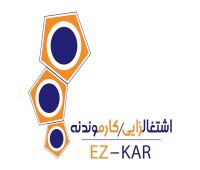 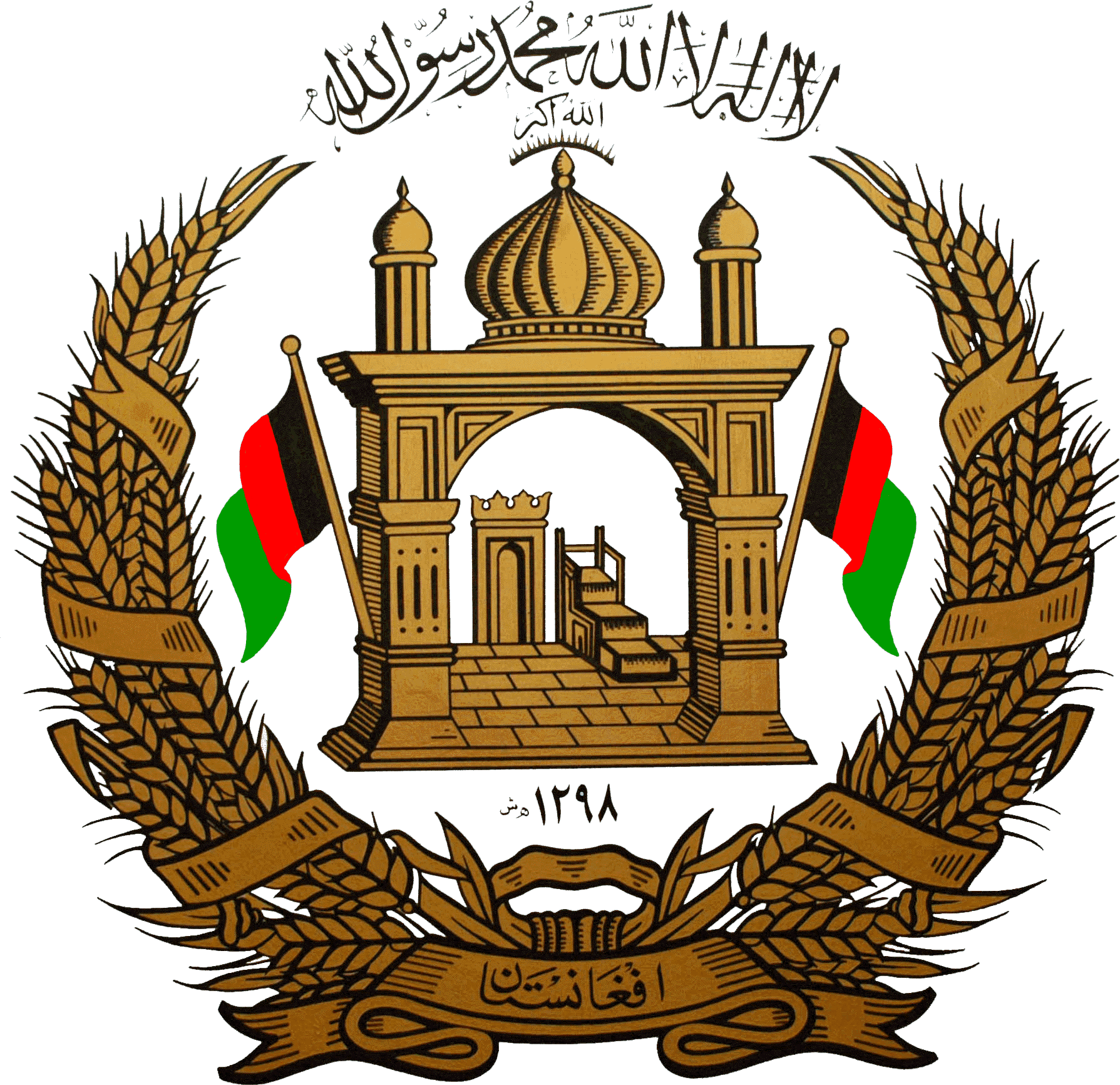 Specific Procurement Notice		Request for Bids Goods(One-Envelope Bidding Process)Country: Islamic Republic of Afghanistan Name of Project: Eshteghal Zaiee- Karmondena Project (Ez-Kar)Contract Title: Re-Bid of Procurement of Goods for Supply of Four Soft Skin SUV Vehicles for Ez-Kar office Loan No./Credit No./ Grant No.: IDA Grant D416-AF and ARTF Grant TF0A9092-AFRFB Reference No.: AF-EZ-KAR MOEC-PIU-95994-GO-RFB-2-21.	The Eshteghal Zaiee- Karmondena Project (EZ-Kar) of MoEc has received financing from the World Bank toward the cost of the IDA and ARFT and intends to apply part of the proceeds toward payments under the contract for Re-Bid of Procurement of Goods for Supply of Four Soft Skin SUV Vehicles for Ez-Kar office 2. 	The Eshteghal Zaiee- Karmondena Project (EZ-Kar) of MoEc now invites sealed Bids from eligible Bidders for Re-Bid of Procurement of Goods for Supply of Four Soft Skin SUV Vehicles for Ez-Kar office 3. 	Bidding will be conducted through National competitive procurement using a Request for Bids (RFB) as specified in the World Bank’s “Procurement Regulations for IPF Borrowers” Revised November 2017 and August 2018 (“Procurement Regulations”) and is open to all eligible Bidders as defined in the Procurement Regulations. 4. 	Interested eligible Bidders may obtain further information from Ministry of Economy, Eshteghal Zaiee- Karmondena Project (EZ-Kar) Afghanistan, Mr. Hamed Hameedi, h.hameedi@ezkar.gov.af copy to e.sardarzai@ezkar.gov.af, ar.tamana@ezkar.gov.af and procurement@ezkar.gov.af    and inspect the bidding documents during office hours 08:00 to 16:00 hours at the address given below at the end of this RFB   5. 	The bidding document in English will be available for download at the NPA’s website: www.ageops.net. or hard/soft copy of the bid documents can be collected by interested eligible Bidders upon the submission of a written application to the address below. The bidder shall quote only in Afghani. The document will be sent as well by email upon a scanned signed application6. 	Bids must be delivered to the address below at the end of this RFB on or before 10:00 AM June 24, 2020. Electronic Bidding will not be permitted. Late Bids will be rejected. Bids will be publicly opened in the presence of the Bidders’ designated representatives and anyone who chooses to attend at the address below at the end of this RFB on 10:00 AM June 24, 20207. 	All Bids must be accompanied by a bid security for an amount of AFN 300,000 (Three hundred thousand AFN only)8.	The address(es) referred to above is (are):Address: 2st floor, Ministry of Economy Building, Ministy of Economy, Malik Asghar Square, Kabul, AfghanistanCity: KabulCountry: AfghanistanAttention: Hamed HameediTelephone: +93 (0) 786 733 310Electronic mail address: h.hameedi@ezkar.gov.af  copy to e.sardarzai@ezkar.gov.af , ar.tamana@ezkar.gov.af  and procurement@ezkar.gov.af     